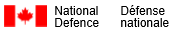 Formulaire de demande de Bourse d'études 2020des Communications et d’électronique (C et É)Instructions aux candidats     Votre demande dûment remplie doit contenir:Partie I: Imprimé et signé;Partie II: Essai personnel selon les instructions;Partie III: Lettres de recommandation à deux caractères conformément aux instructions;Lettre d'acceptation de l'établissement postsecondaire lequel vous prévoyez de fréquenter ou fréquentez; etDocuments justificatifs: vous êtes invités à inclure des PDF numérisés de certificats et / ou des photos de trophées ou de récompenses qui, selon vous, auraient une influence positive sur votre demande.Les fichiers PDF de tout ce qui précède sont acceptables (en plus des photos des trophées et / ou de récompenses).3.      La demande doit être envoyée par la poste ou par courrier électronique comme suit:ADRESSE POSTALE:                                                                              ADDRESSE ÉLECTRONIQUE :À l'attention du Maj Blair Christie                                          blair.christie@forces.gc.ca                                                 Bureau de la Branche des C et É95 boulevard CraftsmanKingston, ONK7K 7B4     4.       Les demandes dûment remplies doivent être reçues au plus tard à 16 h 00 HNE, le vendredi 17 juillet 2020, pour l’année académique 2020-2021. Veuillez voir Instruction sur les Bourses d'études pour plus de détails.Partie I - FormulaireTous les champs sont obligatoires, si non applicables insérer N/ANom complet de l'étudiantAdresse postaleAdresse électroniqueNuméro de téléphoneDe quelle école secondaire espérez-vous obtenir votre diplôme / avez-vous obtenu votre diplôme?Date prévue d'obtention du diplôme (mm / aaaa)Quel établissement postsecondaire prévoyez-vous fréquenter ou fréquentez-vous?Programme d'études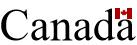 Nom du parent, du tuteur ou du conjointSon gradeNuméro matricule du parent, du tuteur ou du conjointSi vous êtes actuellement enrôlé dans les FAC, votre gradeVotre numéro matriculeJe certifie que, à ma connaissance, les informations ci-dessus sont exactes et complètes. Dans l'éventualité que je reçois la bourse, j'autorise la Direction générale des C et É à publier mon nom et ma photo comme bénéficiaire de la bourse à des fins publicitaires.Signature du postulantDate (jj-mm-aaaa)Signature du parent / tuteur uniquement s'il est enrôlé dans les FACDate (jj-mm-aaaa)Partie II - Essai personnel5.  Dans le cadre de cette demande, vous devez compléter un court essai personnel (maximum 500 mots). L'essai devrait inclure des détails sur:a.  Antécédents familiaux;b.  Réussite scolaires;c.  Activités extrascolaires (bénévolat, emplois à temps partiel, sports, clubs, etc.);d.  Expérience d’encadrement; ete.  Démonstration d'un besoin financier.6.  L'essai peut être dans n'importe quel format d'essai que vous choisissez. Il doit être dactylographié, avec l’espacement de 1,5, et votre nom apparaissant en haut de chaque page.Partie III - Références de caractère7. Vous devez fournir, avec votre formulaire de demande, deux (2) lettres de recommandation de références de caractère qui devrait être:a. un professeur qui vous a enseigné ou qui vous enseigne actuellement dans votre école ou vos études postsecondaires institution; et / oub. un adulte qui vous connaît depuis au moins deux ans et qui n'est pas membre de votre famille.8. En tant qu'assistant, vous pouvez demander les références de caractère d’inclure les informations suivantes sur la Lettre de recommandation selon le modèle de Bourse d'études des C et É - Lettre de référence.Indiquez ici le nom et l'adresse e-mail de vos deux références de personnage:Nom    -     Adresse électroniqueNom    -     Adresse électronique